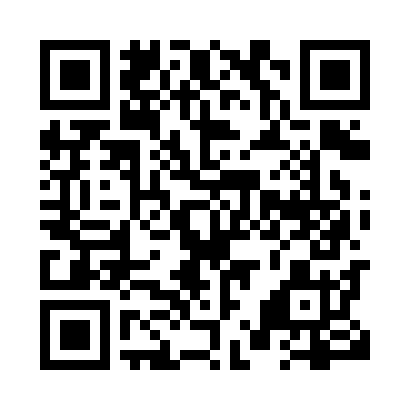 Prayer times for Giguere, Quebec, CanadaMon 1 Jul 2024 - Wed 31 Jul 2024High Latitude Method: Angle Based RulePrayer Calculation Method: Islamic Society of North AmericaAsar Calculation Method: HanafiPrayer times provided by https://www.salahtimes.comDateDayFajrSunriseDhuhrAsrMaghribIsha1Mon2:514:5412:486:148:4210:452Tue2:514:5512:486:148:4210:453Wed2:524:5512:496:148:4210:454Thu2:524:5612:496:148:4110:455Fri2:534:5712:496:148:4110:456Sat2:544:5712:496:148:4110:447Sun2:554:5812:496:148:4010:438Mon2:564:5912:496:138:4010:429Tue2:585:0012:506:138:3910:4110Wed2:595:0112:506:138:3810:3911Thu3:015:0212:506:138:3810:3812Fri3:025:0212:506:128:3710:3713Sat3:045:0312:506:128:3610:3514Sun3:065:0412:506:128:3610:3415Mon3:075:0512:506:118:3510:3216Tue3:095:0612:506:118:3410:3117Wed3:115:0712:506:108:3310:2918Thu3:135:0812:516:108:3210:2819Fri3:145:0912:516:098:3110:2620Sat3:165:1112:516:098:3010:2421Sun3:185:1212:516:088:2910:2222Mon3:205:1312:516:088:2810:2123Tue3:225:1412:516:078:2710:1924Wed3:245:1512:516:068:2610:1725Thu3:255:1612:516:068:2510:1526Fri3:275:1712:516:058:2410:1327Sat3:295:1912:516:048:2210:1128Sun3:315:2012:516:048:2110:0929Mon3:335:2112:516:038:2010:0730Tue3:355:2212:516:028:1910:0531Wed3:375:2312:516:018:1710:03